МУНИЦИПАЛЬНОЕ БЮДЖЕТНОЕ ОБЩЕОБРАЗОВАТЕЛЬНОЕ УЧРЕЖДЕНИЕ«Гавриловская основная общеобразовательная школа»ПОЛОЖЕНИЕо  форме, периодичности и порядке текущего контроля успеваемости и промежуточной аттестации обучающихся  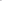 в   муниципальном бюджетном общеобразовательном учреждении «Гавриловская основная общеобразовательная школа» (МБОУ«Гавриловская ООШ»)1.Общие положения1.1. Положение о форме, периодичности и порядке текущего контроля успеваемости и промежуточной аттестации обучающихся  муниципального бюджетного общеобразовательного учреждения «Гавриловская основная общеобразовательная школа» (далее по тексту Положение) регулирует формы, периодичность и порядок текущего контроля успеваемости и промежуточной аттестации обучающихся при освоении ими основных общеобразовательных программ начального, основного общего образования в МБОУ «Гавриловская ООШ» (далее по тексту Школа).1.2. Настоящее Положение разработано в соответствии с  Федеральным Законом «Об образовании в Российской Федерации» от 29 декабря 2012 года № 273-ФЗ, Приказом Министерства образования и науки Российской Федерации от 30 августа 2013 года N 1015 «Об утверждении Порядка организации и осуществления образовательной деятельности по основным общеобразовательным программам - образовательным программам начального общего, основного общего и среднего общего образования», Приказом Минобрнауки России от 19.12.2014 N 1599 «Об утверждении федерального государственного образовательного стандарта образования обучающихся с умственной отсталостью (интеллектуальными нарушениями)»,  Приказом Минобрнауки России от 19.12.2014 N 1598 «Об утверждении федерального государственного образовательного стандарта начального общего образования обучающихся с ограниченными возможностями здоровья», Уставом МБОУ «Гавриловская ООШ.1.3. Настоящее Положения распространяется на всех участников образовательного процесса.1.4. Текущий контроль успеваемости и промежуточная аттестация учащихся являются элементами системы внутренней оценки качества образования Школы.2. Текущий контроль успеваемости учащихся2.1.Текущий контроль успеваемости учащихся (далее  по тексту Текущий контроль) представляет собой совокупность мероприятий, включающую планирование Текущего контроля по отдельным учебным предметам учебного плана основной общеобразовательной программы, разработку содержания и методики проведения отдельных контрольных работ, проверку (оценку) хода и результатов выполнения учащимися указанных контрольных работ, а также документальное оформление результатов проверки (оценки), осуществляемых в следующих целях:2.1.1.Оценки индивидуальных образовательных достижений учащихся и динамики их роста в течение учебного года.2.1.2. Выявления индивидуально значимых и иных факторов (обстоятельств), способствующих или препятствующих достижению учащимися планируемых образовательных результатов освоения соответствующей основной общеобразовательной программы.2.1.3. Изучения и оценки эффективности методов, форм и средств обучения, используемых в образовательном процессе.2.1.4. Принятия организационно-педагогических и иных решений по совершенствованию образовательного процесса в Школе.2.2. Предметом текущего контроля является способность учащихся решать учебные задачи с использованием следующих средств:2.2.1. Система предметных знаний, включающая опорные знания (ключевые теории, идеи, понятия, факты, методы), усвоение которых принципиально необходимо для успешного обучения, и знания, дополняющие, расширяющие опорные знания, а также знания служащие пропедевтикой для последующего изучения других учебных предметов.2.2.2. Действия с предметным содержанием, предполагающие использование адекватных знаково-символических средств; моделирование; сравнение, группировку и классификацию объектов; анализ, синтез и обобщение учебного материала; установление связей (в том числе причинно-следственных) и аналогий; поиск, преобразование, представление и интерпретация информации.2.3. Текущий контроль осуществляется педагогическим работником Школы, реализующим соответствующую часть образовательной программы.2.4. Порядок, формы, периодичность, количество обязательных мероприятий при проведении Текущего контроля успеваемости обучающихся определяются педагогическим работником с учетом образовательной программы.2.5. Фиксация результатов Текущего контроля осуществляется по пятибалльной системе. 2.5.1.Текущий контроль успеваемости учащихся первого класса в течение учебного года осуществляется без фиксации достижений учащихся в виде отметок по пятибалльной системе, допустимо использовать только положительную и не различаемую по уровням фиксацию, текущий контроль успеваемости учащихся второго класса осуществляется с 1 октября текущего года.2.5.2. Текущий контроль успеваемости обучающихся с ограниченными возможностями здоровья (далее по тексту обучающихся с ОВЗ) осуществляется в иных формах в соответствии с Приложением 4 настоящего Положения.2.6.При получении неудовлетворительного результата Текущего контроля успеваемости  педагогическим работником Школы возможно проведение дополнительной работы с обучающимся, индивидуализацию содержания образовательной деятельности обучающегося, иную корректировку образовательной деятельности в отношении обучающегося.  2.7.  Результаты Текущего контроля фиксируются в классных журналах.2.8.Успеваемость обучающихся, занимающихся по индивидуальному учебному плану, подлежит текущему контролю с учетом особенностей освоения образовательной программы, предусмотренных индивидуальным учебным планом. 2.9. Педагогические работники (классный руководитель) Школы доводят до сведения родителей (законных представителей) сведения о результатах Текущего контроля успеваемости обучающихся как посредством заполнения предусмотренных документов (дневник обучающегося), в том числе в электронной форме (электронный дневник), так и по запросу родителей (законных представителей) обучающихся. 2.10.Текущий контроль осуществляется в форме устного и письменного опроса.2.11. В зависимости от особенностей предмета Текущий контроль может предусматривать устные, письменные и практические работы.2.11.1. К устным работам относятся: выступления с докладами (сообщениями) по определенной учителем или самостоятельно выбранной теме; выразительное чтение (в том числе наизусть) или пересказ текстов; произнесение самостоятельно сочиненных речей, решение математических и иных задач в уме; комментирование (анализ) ситуаций; разыгрывание сцен (диалогов) с другими участниками образовательного процесса; исполнение вокальных произведений; другие работы, выполняемые в устной форме.2.11.2. Устный опрос может проводится на каждом уроке.2.11.3. К письменным работам относятся: по русскому языку -  диктанты, изложения художественных и иных текстов, сочинения, тесты, самостоятельные работы. По математике – контрольные работы, самостоятельные работы, проверочные работы, математический диктант, тестирование. По литературе– сочинения. По физике, химии – решение вычислительных и качественных задач.2.11.4. К практическим работам относятся: наблюдения; постановка лабораторных опытов (экспериментов); изготовление макетов (действующих моделей и т.д.); выполнение контрольных упражнений, нормативов по физической культуре.2.12. Перечень работ, проводимых в течение учебного года, определяется рабочими программами учебных предметов с учетом планируемых образовательных результатов освоения соответствующей основной общеобразовательной программы.2.13. Перечень контрольных работ, проводимых в течение учебной четверти (полугодия), определяется календарно-тематическим планом, составляемым учителем на основе рабочей программы соответствующего учебного предмета, и доводится до сведения учащихся не позднее одной недели со дня начала учебного триместра/четверти (полугодия).2.14. Содержание и порядок проведения отдельных контрольных работ, включая порядок проверки и оценки результатов их выполнения, разрабатываются учителем с учетом следующих требований:2.14.1. Содержание контрольной работы должно соответствовать определенным предметным и метапредметным результатам, предусмотренным рабочей программой учебного предмета.2.14.2. Время, отводимое на выполнение контрольных работ, не должно превышать в начальных классах - одного учебного часа; в 5-9 классах - двух учебных часов.2.14.3. Устные и письменные контрольные работы выполняются учащимися в присутствии педагогического работника (лица, проводящего контрольную работу); отдельные виды практических контрольных работ (например, выполнение учебно-исследовательской работы, разработка и осуществление социальных проектов) могут выполняться полностью или частично в отсутствие педагогического работника (лица, проводящего контрольную работу).2.14.4. В случаях, когда допускается выполнение учащимися контрольной работы не только в индивидуальном порядке, но и совместно в малых группах (до 3 человек), порядок оценки результатов выполнения работы должен предусматривать выставление индивидуальной отметки успеваемости каждого учащегося независимо от числа учащихся, выполнявших одну работу.2.15. Время проведения контрольной работы, а также перечень предметных и метапредметных результатов, достижение которых необходимо для успешного выполнения данной работы, требования к выполнению и (или) оформлению результатов выполнения (критерии, используемые при выставлении текущей отметки успеваемости) доводятся учителем до сведения учащихся не позднее чем за два рабочих дня до намеченной даты проведения работы.2.16. Выполнение контрольных работ, предусмотренных рабочими программами учебных предметов, является обязательным для всех учащихся.2.17. Учащимся, не выполнившим контрольную работу в связи с временным освобождением от посещения учебных занятий в Школе и (или) от выполнения отдельных видов работ (по болезни, семейным обстоятельствам или иной уважительной причине), а равно самовольно пропустившим контрольную работу, предоставляется возможность выполнить пропущенные контрольные работы в течение соответствующего учебного триместра (четверти, полугодия), либо по истечении срока освобождения от учебных занятий.2.18. В течение учебного дня для одних и тех же учащихся может быть проведено не более одной контрольной работы.2.19. В течение учебной недели для учащихся 2-4 классов может быть проведено не более трех контрольных работ; для учащихся 5-8 классов - не более четырех контрольных работ; для учащихся 9 класса - не более пяти контрольных работ.2.20. Ответственность за соблюдение требований пункта 2.18. Положения  возлагается на заместителя директора Школы по УР, согласующего график проведения контрольных работ.2.21. Ход и результаты выполнения отдельной контрольной работы, соответствующие предмету Текущего контроля, оцениваются на основе следующей шкалы текущих отметок успеваемости: 5 баллов – «отлично»; 4 балла - «хорошо»; 3 балла - «удовлетворительно»; 2 балла -«неудовлетворительно»; 1 балл - «плохо».2.22. В интересах оперативного управления процессом обучения учитель , помимо контрольных работ, вправе проводить иные проверочные работы с целью выявления индивидуальных образовательных достижений учащихся (проверочные работы), в том числе в отношении отдельных учащихся.2.23. Количество, сроки и порядок проведения проверочных работ устанавливаются учителями самостоятельно. Отметки успеваемости, выставленные учащимся по результатам выполнения проверочных работ, в классный журнал заносятся по усмотрению учителя.2.24. Иные формы текущего контроля (проверочные работы) могут проводиться не чаще:2.24.1. Одного раза в день, двух раз в неделю — во втором полугодии 1-ого класса2.24.2. Одного раза в день, трех раз в неделю — во 2-4-х классах.2.24.3. Одного раза в день, пяти раз в неделю — в 5-6-х классах.2.24.4. Двух раз в день, восьми раз в неделю — в 7-8-х классах.2.24.5. Двух раз в день, десяти раз в неделю — в 9-ом классе.2.25. Текущий контроль успеваемости учащихся 1 класса осуществляется посредством ежедневной проверки полноты и качества выполненных ими работ, завершающейся   необходимыми индивидуальными рекомендациями учащимся и (или) их родителям (законным представителям) по достижению планируемых образовательных результатов согласно основной общеобразовательной программе начального общего образования.3. Промежуточная аттестация учащихся3.1. Под промежуточной аттестацией учащихся понимается совокупность мероприятий по установлению соответствия индивидуальных образовательных достижений учащихся планируемым результатам освоения основной общеобразовательной программы начального общего, основного общего  образования с целью обоснования возможности, форм и условий продолжения освоения учащимися соответствующей основной общеобразовательной программы в Школе.3.2. Промежуточная аттестация учащихся подразделяется на триместровую промежуточную аттестацию, которая проводится по каждому учебному предмету по итогам триместра как сумма результатов текущего контроля, а также годовую промежуточную аттестацию, которая проводится по трем учебным предметам по итогам учебного года.3.2.1. Наименование предметов и сроки проведения промежуточной аттестации определяются решением Педагогического совета Школы.3.2.2. Годовая промежуточная аттестация проводится как отдельная процедура в формах, определенных учебным планом и приложением № 3 настоящего Положения.3.2.3. Итоговая отметка за учебный год выставляется с учетом результатов годовой промежуточной аттестации. При неудовлетворительном результате промежуточной аттестации учащемуся не может быть выставлена удовлетворительная итоговая отметка за учебный год.3.3. Цели проведения промежуточной аттестации:3.3.1. Объективное установление фактического уровня освоения образовательной программы и достижения результатов освоения образовательной программы.3.3.2. Соотнесение этого уровня с требованиями  ФГОС.3.3.3. Оценка достижений конкретного учащегося, позволяющая выявить пробелы в освоении им образовательной программы и учитывать индивидуальные потребности учащегося в осуществлении образовательной деятельности.3.3.4. Оценка динамики индивидуальных образовательных достижений, продвижения в достижении планируемых результатов освоения образовательной программы.3.4. Промежуточная аттестация в учреждении проводится на основе принципа объективности. Оценка результатов освоения учащимися образовательных программ осуществляется в зависимости от достигнутых учащимся результатов и не может быть поставлена в зависимость от формы получения образования, формы обучения, факта пользования платными дополнительными образовательными услугами и иных подобных обстоятельств. 3.5. Формами промежуточной аттестации за учебный год являются: итоговая контрольная работа (в форме  ОГЭ), итоговый контрольный диктант, итоговое тестирование, защита проектов, защита рефератов, итоговый зачет, итоговые нормативы.В качестве результатов промежуточной аттестации могут быть зачтены проекты в ходе образовательной деятельности, результаты участия в олимпиадах, конкурсах, конференциях, иных подобных мероприятиях. 3.6. Фиксация результатов промежуточной аттестации осуществляется по пятибалльной системе. 3.7. При пропуске учащимся по уважительной причине более половины учебного времени, отводимого на изучение учебного предмета, учащийся имеет право на перенос срока проведения промежуточной аттестации. Новый срок проведения промежуточной аттестации определяется Школой с учетом учебного плана, индивидуального учебного плана на основании заявления совершеннолетнего учащегося или   его родителей ( законных представителей). 3.8. Педагогические работники доводят до сведения родителей (законных представителей) сведения о результатах промежуточной аттестации учащихся посредством заполнения дневника учащегося, в том числе в электронной форме. 3.9. Годовая промежуточная аттестация проводится в течение последнего месяца учебного года педагогическими работниками Школы, непосредственно преподающими соответствующие учебные предметы в данных классах, с обязательным участием представителя администрации Школы, либо иного должностного лица из числа квалифицированных специалистов, осуществляющих медико-психолого-педагогическое обеспечение образовательного процесса (педагог-психолог).Конкретные сроки и места проведения годовой промежуточной аттестации устанавливаются учителями по согласованию с заместителем директора Школы по УР.3.10. Личностные результаты учащихся, обучающихся в условиях реализации ФГОС НОО, ООО.3.10.1. Личностные результаты в полном соответствии с требованиями ФГОС не подлежат итоговой отметке.3.10.2.  Основными объектами оценки личностных результатов учащихся являются внутренняя позиция, самооценка, личностная мотивация учебной деятельности, ориентация на моральные нормы их выполнения.3.10.3. Оценка личностных результатов учащегося осуществляется в ходе ежегодных мониторинговых исследований.3.10.4. Мониторинговые исследования проводятся  классными руководителями, социальным педагогом Школы.3.10.5. Информация, полученная по итогам мониторинговых исследований личностного развития учащихся, является основанием для принятия управленческих решений при проектировании и реализации программы развития Школы, программ поддержки образовательного процесса.3.10.6. Доступ к информации о личностном развитии  учащихся регламентирован.3.10.7. Персональные показатели личностного развития выдаются учащимся, их родителям (законным представителям), учителям для принятия решений о траектории обучения и её коррекции.3.10.8. При мониторинговых исследованиях персональная информация является конфиденциальной.3.10.9. Оценивание сформированности личностных результатов проводится с учётом этических принципов охраны и защиты интересов ребёнка и конфиденциальности в форме, не представляющей угрозы личности, психологической безопасности и эмоциональному статусу учащегося. 3.10.10. Для оценки личностного развития применяются типовые методики. 3.10.11. Показатели личностного развития учащихся фиксируются в карте учащегося.3.10.12. Оценка индивидуального прогресса личностного развития учащихся, которым необходима специальная поддержка, проводится педагогом-психологом Школы в процессе систематического наблюдения за ходом развития психического развития в форме возрастно-психологическогоконсультирования.3.10.13. Оценка личностного развития учащихся, которым необходима специальная поддержка, осуществляется только по запросу родителей (законных представителей), учителей, администрации (при согласовании с родителями (законными представителями).3.10.14. Вывод о сформированности внутренней позиции, самооценки, личностной мотивации учебной деятельности, знания моральных норм и морально-этических суждений фиксируется в характеристике учащегося при переходе с уровня НОО на уровень ООО.3.11. В особых случаях учащиеся могут быть освобождены от промежуточной аттестации по состоянию здоровья или в связи с длительным пребыванием в учреждениях санаторно-оздоровительного типа. 3.12. Учащиеся, обучающиеся по индивидуальным учебным планам, аттестуются только по предметам, включенным в этот учебный план.3.13.	Процедуры промежуточной аттестации обучающихся с ОВЗ  требуют учета особых образовательных потребностей и личностных особенностей обучающихся, увеличения времени на подготовку ответа при проведении промежуточной аттестации и предполагают учет текущего психического и соматического состояния ребенка, адаптацию предлагаемого ребенку материала, упрощение инструкций и формы предъявления (использование доступных ребенку форм вербальной и невербальной коммуникации), оказание необходимой дозированной помощи.3.14. При проведении промежуточной аттестации обучающихся с ОВЗ следует учитывать, что у таких детей могут быть вполне закономерные затруднения в освоении отдельных учебных предметов и даже предметных областей, но это не должно рассматриваться как показатель неуспешности их обучения и развития в целом.3.15. Годовая отметка по предмету после проведения итоговой аттестации выставляется с учетом   отметок за триместр (четверть, полугодие) и отметки за годовую аттестацию.- отметка «отлично» (5 баллов), если в течение учебного года учащемуся были выставлены следующие триместровые отметки: {«5»; «5»; «5»;}, {«5»; «5»; «4»};- отметка «хорошо» (4 балла), если в течение учебного года учащемуся были выставлены следующие триместровые отметки: {«5»; «5»; «3»}, {«5»; «4»; «3»}, {«5»; «4»; «4»}, {«4»; «4»; «4»}, {«4»; «4»; «3»} или {«5»; «3»; «3»};- отметка «удовлетворительно» (3 балла), если в течение учебного года учащемуся были выставлены следующие триместровые отметки:{«5»; «5»; «2»}, {«5»; «4»; «2»}, {«5»; «3»; «2»}, {«4»; «3»; «2»}, {«3»; «3»; «3»}, {«3»; «3»; «2»}, {«4»; «4»; «2»}, - отметка «неудовлетворительно» (2 балла) - во всех остальных случаях (при любом ином сочетании триместровых отметок успеваемости).3.16. Годовая отметка успеваемости по учебному предмету (кроме отметки «отлично»), может быть повышена до следующей по порядку отметки (т.е. на один балл), если учащимся в течение соответствующего учебного года продемонстрированы внеучебные достижения, соответствующие планируемым предметным и (или) метапредметным результатам освоения основной общеобразовательной программы.3.17. Под внеучебными достижениями учащихся понимается приобретение учащимися личного опыта успешной учебной, трудовой и иной социально значимой деятельности в рамках:3.17.1. Реализации индивидуальных и групповых учебных проектов (работ), не предусмотренных основной общеобразовательной программой (рабочими программами учебных предметов) в качестве обязательных.3.17.2. Освоения факультативных и иных учебных курсов (дополнительных образовательных программ) по выбору учащихся.3.17.3. Участия в предметных олимпиадах, соревнованиях и иных конкурсных мероприятиях.3.18. Под демонстрацией внеучебных достижений понимается:3.18.1. Непосредственное осуществление учащимся указанных в настоящем пункте видов деятельности, а равно воспроизведение аудио- или видеозаписей, сделанных в ходе осуществления этих видов деятельности.3.18.2. Публичная презентация результатов (продуктов) деятельности, ранее осуществленной учащимся (группой учащихся).3.18.3. Представление документов (грамот, дипломов, рецензий, отзывов, рекомендательных писем и др.), подтверждающих факт успешного выполнения учащимся определенной деятельности (работ) и наличие соответствующих внеучебных достижений.3.19.Одной из форм фиксации внеучебных достижений учащихся ФГОС НОО и ООО является индивидуальное портфолио учащегося, представляющее собой совокупность сведений о содержании приобретенного опыта (компетентности), о виде, месте и времени (продолжительности) осуществления деятельности, в рамках которой он приобретен, о других участниках этой деятельности (включая руководителей, инструкторов, консультантов и др.), а также различных документов (грамот, дипломов, отзывов, рецензий, рекомендательных писем и др.), подтверждающих достигнутые при этом результаты (приложение № 2 настоящего Положения).3.20. Оценка продемонстрированных учащимися внеучебных достижений в ходе промежуточной аттестации учащихся осуществляется соответствующим методическим объединением Школы на основе планируемых предметных и метапредметных результатов освоения основной общеобразовательной программы начального общего, основного общего  образования и включает в себя:3.20.1. Отнесение продемонстрированных учащимся внеучебных достижений к определенным предметным и (или) метапредметным результатам освоения соответствующей основной общеобразовательной программы.3.20.2. Установление наличия и направленности динамики индивидуального развития учащегося в данной области в течение учебного года.3.20.3. Установление наличия и направленности динамики индивидуального развития учащихся производится путем сравнения содержания (характера) и уровня внеучебных достижений учащегося на данный момент с соответствующими значениями (характеристиками), достигнутыми на момент окончания предыдущего учебного года.4. Дополнительная промежуточная аттестация учащихся4.1.В случае несогласия учащегося и (или) его родителей (законных представителей) с выставленной учащемуся годовой отметкой успеваемости по одному или нескольким учебным предметам на основании соответствующего письменного заявления родителей (законных представителей) учащихся Школой проводится дополнительная промежуточная аттестация учащихся по соответствующим учебным предметам.4.2. Заявление родителей (законных представителей) должно быть подано не позднее одной недели со дня выставления учащемуся оспариваемой годовой отметки успеваемости. 4.3.Дополнительная промежуточная аттестация учащихся проводится повторно не позднее одной недели со дня окончания учебного года соответствующими аттестационными комиссиями численностью не менее трех человек из числа педагогических работников Школы.Председателем аттестационной комиссии является директор Школы или его заместитель по УР. В состав аттестационной комиссии в обязательном порядке включается педагогический работник, выставивший оспариваемую отметку.4.4. Подготовка заданий для итоговой промежуточной аттестации, а также определение порядка их проведения, критериев оценки осуществляется соответствующими методическими объединениями учителей-предметников Школы. Дата (время) и место проведения повторной промежуточной аттестации определяются аттестационной комиссией и утверждаются приказом директора Школы.Перечень предметных и метапредметных результатов, достижение которых необходимо продемонстрировать в ходе дополнительной аттестации, а также порядок проведения и критерии оценки результатов промежуточной аттестации доводятся до сведения учащихся и их родителей (законных представителей) не позднее чем за три дня до намеченной даты проведения дополнительной аттестации.4.5.Результаты дополнительной промежуточной аттестации оформляются соответствующими протоколами аттестационных комиссий.4.6. Если отметка, выставленная учащемуся по результатам дополнительной промежуточной аттестации, выше годовой отметки, то в качестве окончательной годовой отметки успеваемости принимается отметка, выставленная учащемуся по результатам дополнительной промежуточной аттестации.Если отметка, выставленная учащемуся по результатам дополнительной промежуточной аттестации, ниже годовой отметки, а также в случае неявки учащегося на дополнительную промежуточную аттестацию независимо от причин неявки, в качестве окончательной годовой отметки успеваемости принимается отметка, выставленная учащемуся на основе триместровых (четвертных)  отметок успеваемости и результатов итоговой промежуточной аттестации.5. Порядок перевода учащихся в следующий класс5.1. Учащиеся, освоившие в полном объёме соответствующую часть образовательной программы, переводятся в следующий класс.5.2. Неудовлетворительные результаты промежуточной аттестации по одному или нескольким учебным предметам образовательной программы или непрохождение промежуточной аттестации при отсутствии уважительных причин признаются академической задолженностью. 5.3. Учащиеся обязаны ликвидировать академическую задолженность.5.4. Школа создает условия учащемуся для ликвидации академической задолженности и обеспечивает контроль  своевременности ее ликвидации.5.5. Учащиеся, имеющие академическую задолженность, вправе пройти промежуточную аттестацию по соответствующему учебному предмету не более двух раз в течение года с момента ее возникновения. В указанный период не включается время болезни учащегося.5.6. Для проведения промежуточной аттестации при ликвидации академической задолженности во второй раз Школой создается комиссия. 5.7. Не допускается взимание платы с учащихся за прохождение промежуточной аттестации.5.8. Учащиеся, не прошедшие промежуточную аттестацию по уважительным причинам или имеющие академическую задолженность, переводятся в следующий класс условно. 5.9. Учащиеся по образовательным программам начального общего, основного общего образования, не ликвидировавшие в установленные сроки академической задолженности с момента ее образования, по усмотрению их родителей (законных представителей) оставляются на повторное обучение, переводятся на обучение по адаптированным образовательным программам в соответствии с рекомендациями психолого-медико-педагогической комиссии либо на обучение по индивидуальному учебному плану.5.10. Школа информирует родителей (законных представителей) учащегося о необходимости принятия решения об организации дальнейшего обучения учащегося в письменной форме.5.11. Предметные результаты, достигнутые обучающимися с умственной отсталостью (интеллектуальными нарушениями), не являются основным критерием при принятии решения о переводе обучающегося в следующий класс и рассматриваются как одна из составляющих при оценке итоговых достижений. Для обучающихся с умственной отсталостью (интеллектуальными нарушениями) не предполагается повторного обучения.6. Срок действия положения6.1. Данное Положение действительно со дня утверждения приказом директора Школы до отмены  действия или замены  новым.Приложение № 1 Положения о форме, периодичности и порядке текущего контроля успеваемости и промежуточной аттестации обучающихся Школы.Критерии выставления текущих отметок успеваемости1. Общая характеристика оценочной шкалыОтметки по результатам проверки и оценки выполненных учащимися работ выставляются по пятизначной порядковой шкале.1.1.Отметка «отлично» (5 баллов) выставляется, если учащийся демонстрирует следующее:1.1.1.Уверенное знание и понимание учебного материала.1.1.2.Умение выделять главное в изученном материале, обобщать факты и практические примеры, делать выводы, устанавливать межпредметные и внутрипредметные связи.1.1.3.Умение применять полученные знания в новой ситуации.1.1.4.Отсутствие ошибок и недочётов при воспроизведении изученного материала (самостоятельно устраняет отдельные неточности с помощью дополнительных вопросов учителя).1.1.5.Соблюдение культуры письменной и устной речи, правил оформления письменных работ.1.2.Отметка «хорошо» (4 балла) выставляется, если учащийся демонстрирует следующее:1.2.1.Знание основного учебного материала.1.2.2.Умение выделять главное в изученном материале, обобщать факты и практические примеры, делать выводы, устанавливать внутрипредметные связи.1.2.3.Недочёты при воспроизведении изученного материала.1.2.4.Соблюдение основных правил культуры письменной и устной речи, правил оформления письменных работ.1.3.Отметка «удовлетворительно» (3 балла) выставляется, если учащийся демонстрирует следующее:1.3.1.Знание учебного материала на уровне минимальных требований.1.3.2.Умение воспроизводить изученный материал, затруднения в ответе на вопросы в измененной формулировке.1.3.3.Наличие грубой ошибки или нескольких негрубых ошибок при воспроизведении изученного материала.1.3.4.Несоблюдение отдельных правил культуры письменной и устной речи, правил оформления письменных работ.1.4.Отметка «неудовлетворительно» (2 балла) выставляется, если учащийся демонстрирует следующее:1.4.1.Знание учебного материала на уровне ниже минимальных требований, фрагментарные представления об изученном материале.1.4.2.Отсутствие умений работать на уровне воспроизведения, затруднения при ответах на стандартные вопросы.1.4.3.Наличие нескольких грубых ошибок, большого числа негрубых при воспроизведении изученного материала.1.4.4.Несоблюдение основных правил культуры письменной и устной речи, правил оформления письменных работ.1.5.Отметка «плохо» (1 балл) выставляется, если учащийся демонстрирует следующее:1.5.1.Полное незнание изученного материала.1.5.2.Отсутствие элементарных умений и навыков.2. Критерии выставления отметок за устные работы2.1.Отметка «отлично» (5 баллов) выставляется, если учащийся демонстрирует следующее:2.1.1.Последовательно, чётко, связно, обоснованно и безошибочно излагает учебный материал; дает ответ в логической последовательности с использованием принятой терминологии.2.1.2.Показывает понимание сущности рассматриваемых понятий, явлений и закономерностей, теорий, взаимосвязей; умеет выделять главное, самостоятельно подтверждать ответ конкретными примерами, фактами.2.1.3.Самостоятельно анализирует и обобщает теоретический материал, результаты проведенных наблюдений и опытов; свободно устанавливает межпредметные (на основе ранее приобретенных знаний) и внутрипредметные связи.2.1.4.Уверенно и безошибочно применяет полученные знания в решении новых, ранее не встречавшихся задач.2.1.5.Излагает учебный материал литературным языком; правильно и обстоятельно отвечает на дополнительные вопросы учителя.2.1.6.Рационально использует наглядные пособия, справочные материалы, учебник, дополнительную литературу, первоисточники; применяет упорядоченную систему условных обозначений при ведении записей, сопровождающих ответ; имеет необходимые навыки работы с приборами, чертежами, схемами и графиками, сопутствующими ответу.2.1.7.Допускает в ответе недочеты, которые легко исправляет по требованию учителя.2.2. Отметка «хорошо» (4 балла) выставляется, если учащийся демонстрирует следующее:2.2.1.Показывает знание всего изученного учебного материала.2.2.2.Дает в основном правильный ответ; учебный материал излагает в обоснованной логической последовательности с приведением конкретных примеров, при этом допускает одну негрубую ошибку или не более двух недочетов в использовании терминологии учебного предмета, которые может исправить самостоятельно при помощи учителя.2.2.3.Анализирует и обобщает теоретический материал, результаты проведенных наблюдений и опытов с помощью учителя.2.2.4.Соблюдает основные правила культуры устной речи; применяет упорядоченную систему условных обозначений при ведении записей, сопровождающих ответ.2.3.Отметка «удовлетворительно» (3 балла) выставляется, если учащийся демонстрирует следующее:2.3.1.Демонстрирует усвоение основного содержания учебного материала, имеет пробелы, не препятствующие дальнейшему усвоению учебного материала.2.3.2.Применяет полученные знания при ответе на вопрос, анализе предложенных ситуаций по образцу.2.3.3.Допускает ошибки в использовании терминологии учебного предмета.2.3.4.Показывает недостаточную сформированность отдельных знаний и умений; выводы и обобщения аргументирует слабо, допускает в них ошибки.2.3.5.Затрудняется при анализе и обобщении учебного материала, результатов проведенных наблюдений и опытов.2.3.6.Дает неполные ответы на вопросы учителя или воспроизводит содержание ранее прочитанного учебного текста, слабо связанного с заданным вопросом.2.3.7.Использует неупорядоченную систему условных обозначений при ведении записей, сопровождающих ответ.2.4.Отметка «неудовлетворительно» (2 балла) выставляется, если учащийся демонстрирует следующее:2.4.1.Не раскрыл основное содержание учебного материала в пределах поставленных вопросов.2.4.2.Не умеет применять имеющиеся знания к решению конкретных вопросов и задач по образцу.2.4.3.Допускает в ответе более двух грубых ошибок, которые не может исправить даже при помощи педагогического работника.2.5.Отметка «плохо» (1 балл) выставляется, если учащийся не может ответить ни на один из поставленных вопросов.3. Критерии выставления отметок за письменные работы3.1.Отметка «отлично» (5 баллов) выставляется, если учащийся выполнил работу без ошибок и недочетов, либо допустил не более одного недочета.3.2.Отметка «хорошо» (4 балла) выставляется, если учащийся выполнил работу полностью, но допустил в ней не более одной негрубой ошибки и одного недочета, либо не более двух недочетов.3.3.Отметка «удовлетворительно» (3 балла) выставляется. Если учащийся выполнил не менее половины работы, допустив при этом следующие ошибки:3.3.1.Не более двух грубых ошибок.3.3.2.Не более одной грубой и одной негрубой ошибки и один недочет.3.3.3.Три негрубые ошибки.3.3.4.Одну негрубую ошибку и три недочета.3.3.5. Четыре-пять недочетов.3.4.Отметка «неудовлетворительно» (2 балла) выставляется, если учащийся выполнил менее половины работы либо допустил большее количество ошибок и недочетов, чем это допускается для отметки «удовлетворительно».3.5.Отметка «плохо» (1 балл) выставляется, если учащийся не приступал к выполнению работы, либо выполнил менее 10 % объема работы.4. За оригинальное выполнение работы педагогический работник вправе повысить учащемуся отметку на один балл.5. Критерии выставления отметок за практические (лабораторные) работы5.1.Отметка «отлично» (5 баллов) выставляется, если учащийся демонстрирует следующее:5.1.1.Самостоятельно определил цель работы.5.1.2.Самостоятельно выбрал и подготовил для работы необходимое оборудование.5.1.3.Выполнил работу в рациональной последовательности и полном объеме с безусловным соблюдением правил личной и общественной безопасности.5.1.4.Получил результаты с заданной точностью; оценил погрешность измерения (для учащихся9-11 классов).5.1.5.Грамотно, логично описал проведенные наблюдения и сформулировал выводы из результатов опыта (наблюдения).5.1.6.Экономно использовал расходные материалы.5.1.7.Обеспечил поддержание чистоты и порядка на рабочем месте.5.2.Отметка «хорошо» (4 балла) выставляется, если учащийся демонстрирует следующее: 5.2.1.Самостоятельно определил цель работы.5.2.2.Самостоятельно выбрал и подготовил для работы необходимое оборудование5.2.3.Выполнил работу в полном объеме с безусловным соблюдением правил личной и общественной безопасности, но не в рациональной последовательности.5.2.4.Выполнил не менее двух остальных требований, соответствующих отметке «отлично».5.3.Отметка «удовлетворительно» (3 балла) выставляется, если учащийся демонстрирует следующее:5.3.1.Самостоятельно определил цель работы.5.3.2.Выбрал и подготовил для работы необходимое оборудование с помощью педагогического работника.5.3.3.Выполнил работу не менее чем на половину с безусловным соблюдением правил личной и общественной безопасности.5.3.4.Выполнил не менее одного требования из числа остальных, соответствующих отметке «отлично».5.4.Отметка «неудовлетворительно» (2 балла) выставляется, если учащийся демонстрирует следующее:5.4.1.Не смог определить цель работы и подготовить необходимое оборудование самостоятельно.5.4.2.Выполнил работу менее чем на половину, либо допустил однократное нарушение правил безопасности.5.5.Отметка «плохо» (1 балл) выставляется, если учащийся не смог определить цель работы и подготовить необходимое оборудование, либо допустил неоднократные нарушения правил безопасности и был отстранен от выполнения работы.6. Виды ошибок и недочетов при выполнении работ6.1. Грубыми считаются ошибки в результатах выполнения работ (отдельных заданий), обусловленные следующим:6.1.1.Незнанием основных понятий, законов, правил, классификаций, формул, единиц измерения величин.6.1.2.Незнанием алгоритмов (последовательности) решения типичных учебных задач.6.1.3.Неумением определить цель работы и не допускать отклонения от нее в ходе выполнения работы.6.1.4.Некорректностью вывода (отсутствием логической связи между исходными посылками и выводимых из них заключением).6.1.5.Нарушением правил безопасности при выполнении работ.6.1.6.Небрежным отношением к учебно-материальной базе, повлекшим поломку (выход из строя) приборов, инструментов и другого оборудования.6.2.К негрубым относятся ошибки в результатах выполнения работ (отдельных заданий), обусловленные следующим:6.2.1.Невнимательностью при производстве вычислений, расчетов и т.п. (ошибки в вычислениях).6.2.2.Недостаточной обоснованностью (поспешностью) выводов.6.2.3.Нарушением правил снятия показаний измерительных приборов, не связанным с определением цены деления шкалы.6.2.4.Некритическим отношением к информации (сведениям, советам, предложениям), получаемой от других участников образовательного процесса и иных источников.6.2.5.Нарушением орфоэпических, орфографических, пунктуационных и стилистических норм русского языка при выполнении работ (кроме работ по русскому языку).6.3.Недочетами при выполнении работ считаются следующие:6.3.1.Несвоевременное представление результатов выполнения работы (превышение лимита времени, отведенного на ее выполнение).6.3.2.Непоследовательностью изложения текста (информации, данных).6.3.3.Описки (опечатки), оговорки, очитки (более трех в одной работе).6.3.4.Нарушение установленных правил оформления работ.6.3.5.Использование нерациональных способов, приемов решения задач, выполнения вычислений, преобразований и т.д..6.3.6.Небрежность записей, схем, рисунков, графиков и т.д.6.3.7.Использование необщепринятых условных обозначений, символов.6.3.8.Отсутствие ссылок на фактически использованные источники информации.Приложение № 2 Положения о форме, периодичности и порядке текущего контроля успеваемости и промежуточной аттестации обучающихся Школы.Портфолио как способ накопления оценки личностных результатов1.Портфолио рассматривается как способ накопительной оценки. В состав портфолио достижений могут включаться результаты, достигнутые учеником не только в ходе учебной деятельности, но и в иных формах активности: творческой, социальной, коммуникативной, физкультурно-оздоровительной, трудовой деятельности, протекающей как в рамках повседневной школьной практики, так и за её пределами.2. В портфель достижений учеников начальной школы, который используется для оценки достижения планируемых результатов начального общего образования включаются следующие материалы: 2.1. Выборки детских работ — формальных и творческих, выполненных в ходе обязательных учебных занятий по всем изучаемым предметам, а также в ходе посещаемых обучающимися факультативных учебных занятий, реализуемых в рамках образовательной программы Школы (как её общеобразовательной составляющей, так и программы дополнительного образования). Обязательной составляющей портфеля достижений являются материалы стартовой диагностики, промежуточных и итоговых стандартизированных работ по отдельным предметам. Остальные работы должны быть подобраны так, чтобы их совокупность демонстрировала нарастающие успешность, объём и глубину знаний, достижение более высоких уровней формируемых учебных действий. Например,2.1.1. По русскому языку и литературному чтению, иностранному языку — диктанты и изложения, сочинения на заданную тему, сочинения на произвольную тему, аудиозаписи монологических и диалогических высказываний, «дневники читателя», иллюстрированные «авторские» работы детей, материалы их самоанализа и рефлексии и т. п.2.1.2. По математике — математические диктанты, оформленные результаты мини-исследований, записи решения учебно-познавательных и учебно-практических задач, математические модели, аудиозаписи устных ответов (демонстрирующих навыки устного счёта, рассуждений, доказательств, выступлений, сообщений на математические темы), материалы самоанализа и рефлексии и т. п.2.1.3. По окружающему миру — дневники наблюдений, оформленные результаты мини-исследований и мини-проектов, интервью, аудиозаписи устных ответов, творческие работы, материалы самоанализа и рефлексии и т. п.2.1.4. По предметам эстетического цикла — аудиозаписи, фото- и видеоизображения примеров исполнительской деятельности, иллюстрации к музыкальным произведениям, иллюстрации на заданную тему, продукты собственного творчества, аудиозаписи монологических высказываний-описаний, материалы самоанализа и рефлексии и т. п.2.1.5. По технологии — фото - и видеоизображения продуктов исполнительской деятельности, аудиозаписи монологических высказываний-описаний, продукты собственного творчества, материалы самоанализа и рефлексии и т. п.2.1.6. По физической культуре — видеоизображения примеров исполнительской деятельности, дневники наблюдений и самоконтроля, самостоятельно составленные расписания и режим дня, комплексы физических упражнений, материалы самоанализа и рефлексии и т. п.3. Систематизированные материалы наблюдений(оценочные листы, материалы и листы наблюдений и т. п.) за процессом овладения универсальными учебными действиями, которые ведут учителя начальных классов (выступающие и в роли учителя-предметника, и в роли классного руководителя), иные учителя-предметники, педагог-психолог, педагог-организатор и другие непосредственные участники образовательного процесса.4. Материалы, характеризующие достижения обучающихся во внеучебной (школьной и внешкольной) и досуговой деятельности.4.1. Анализ, интерпретация и оценка отдельных составляющих и портфеля достижений в целом ведётся с позиций достижения планируемых результатов с учётом основных результатов начального общего образования, устанавливаемых требованиями ФГОС НОО и ООО.4.2. Оценка как отдельных составляющих, так и портфеля достижений в целом ведётся на критериальной основе, поэтому портфели достижений должны сопровождаться специальными документами, в которых описаны состав портфеля достижений, критерии, на основе которых оцениваются отдельные работы и вклад каждой работы в накопленную оценку выпускника. Критерии оценки отдельных составляющих портфеля достижений могут полностью соответствовать рекомендуемым или могут быть адаптированы учителем применительно к особенностям образовательной программы и контингента детей.5. Разделы Портфолио5.1. Страницы раздела «Портрет»:Мой портрет (знакомьтесь: это - я).Место для фото (или автопортрета).Меня зовут___________________Я родился ____________________ (число/месяц/год).Я живу в ______________________Мой адрес_____________________Моя семья Нарисуй портрет своей семьи.Я научусь в этом году (составляется совместно с учителем)Я и мои друзьяРаздел «Рабочие материалы»На каждый предмет формируется  свой «файл», в него вкладываются диагностические работы.5.4. Страницы раздела «Мои достижения»5.4.1. Моя лучшая работа.5.4.2.Задание, которое мне больше всего понравилось5.4.3.Я прочитал ……. книг.5.4.4.Что я теперь знаю, чего не знал раньше?5.4.5.Что я теперь умею, чего не умел раньше?5.4.6.Мои цели и планы на следующий учебный год:5.4.6.1.Чему я еще хочу научиться?5.4.6.2.Какие книги прочитать?5.4.6.3.Мое участие в школьных и классных праздниках и мероприятиях5.4.6.4.Мои проекты5.5. Продукты совместного творчества (с родителями, одноклассниками)6. Критерии оценивания: 6.1.Соответствие достигнутых предметных, метапредметных и личностных результатов обучающихся требованиям к результатам освоения образовательной программы начального общего образования, среднего общего образования ФГОС НОО и ООО.6.2. Динамика результатов предметной обученности, формирования УУД.Приложение № 3Положения о форме, периодичности и порядке текущего контроля успеваемости и промежуточной аттестации обучающихся Школы.Формы проведения итоговой промежуточной аттестацииначального общего образованияФормы проведения итоговой промежуточной аттестацииосновного общего образованияПриложение № 4 Положения о форме, периодичности и порядке текущего контроля успеваемости и промежуточной аттестации обучающихся Школы.1.Учебно-методические материалы для обучающихся из числа инвалидов и лиц с ограниченными возможностями здоровья предоставляются в формах, адаптированных к ограничениям их здоровья и восприятия информации: 2.Методические материалы, определяющие процедуру оценивания знаний, умений, навыков и (или) опыта деятельности, характеризующие этапы формирования и результат обучения инвалидов и лиц с ограниченными возможностями здоровья предусматривает предоставление информации в формах, адаптированных к ограничениям их здоровья и восприятия информации.3.Перечень фондов оценочных средств, для проведения текущего контроля, промежуточной и итоговой аттестации инвалидов и обучающихся с ограниченными возможностями здоровья предусмотрены следующие оценочные средства:4. При проведении текущего контроля, промежуточной и итоговой аттестации инвалидов и лиц с ограниченными возможностями здоровья обеспечивается выполнение следующих дополнительных требований в зависимости от индивидуальных особенностей, обучающихся: 4.1.Инструкция по порядку проведения процедуры оценивания предоставляется в доступной форме (устно, в письменной форме).4.2.Доступная форма предоставления заданий оценочных средств (в печатной форме, в печатной форме увеличенным шрифтом, в форме электронного документа, задания зачитываются учителем).4.3.Доступная форма предоставления ответов на задания (письменно на бумаге, набор ответов на компьютере, с помощью учителя, устно). 5. Требования к контролю и оценке знаний у обучающихся с нарушением интеллекта определены в адаптированной основной общеобразовательной программе Школы двумя уровнями - в зависимости от учебных возможностей школьников.  Первый  уровень предполагает овладение программным материалом по указанному перечню требований, второй - предусматривает уменьшенный объем обязательных умений.6. Результаты овладения адаптированной основной общеобразовательной программой6.1.Результаты овладения адаптированной основной общеобразовательной программойвыявляются в ходе выполнения обучающимися разных видов заданий, требующих верного решения:6.1.1.По способу предъявления (устные, письменные, практические).6.1.2. По характеру выполнения (репродуктивные, продуктивные, творческие).6.2.Чем больше верно выполненных заданий к общему объему, тем выше показатель надежности полученных результатов, что дает основание оценивать их как «удовлетворительные», «хорошие», «очень хорошие» (отличные).6.3. В текущей оценочной деятельности целесообразно соотносить результаты, продемонстрированные учеником, со следующими оценками:6.3.1. «Удовлетворительно», если обучающиеся верно выполняют от 35% до 50% заданий.6.3.2. «Хорошо» ― от 51% до 65% заданий.6.3.3. «Очень хорошо» (отлично) свыше 65%.ПринятоПедагогическим советомМБОУ «Гавриловская ООШ»от «___»____2017г.№____Утвержденоприказом МБОУ «Гавриловская ООШ»от «___»_____2017г.№____ПредметЧему научусьРусский языкЛитературное чтениеМатематика Окружающий мирФизическая культураИзобразительное искусствоВопросНапиши Чем я люблю заниматься? Какая игрушка у меня самая любимая? Сколько у меня друзей и как их зовут? Какой у меня самый любимый цвет? Какие поделки я очень хочу научиться мастерить?Учебные предметы1 класс2 класс3 класс4 классРусский языкИтоговое контрольное списываниеИтоговая контрольная работаИтоговая контрольная работаИтоговый контрольный диктантЛитературное чтениеИтоговая  контрольная работаИтоговаяконтрольная работаИтоговая контрольная работаАнглийский язык-Итоговаяконтрольная работаИтоговая контрольная работаИтоговая контрольная работа МатематикаИтоговая контрольная работа.Итоговая контрольная работаИтоговая контрольная работаИтоговая контрольная работаОкружающий мирИтоговая контрольная работаИтоговая контрольная работаИтоговая контрольная работаМузыкаИтоговый проектИтоговый проектИтоговый проектИтоговый проектИзобразительное искусствоИтоговый проектИтоговая контрольная работаИтоговый проектИтоговый проектФизическая культураИтоговые нормативыИтоговые нормативыИтоговые нормативыИтоговые нормативыТехнология Итоговый проектИтоговый тестИтоговый проектИтоговый проектОсновы религиозных культур и светской этики---Итоговый тестУчебные предметы5 класс6 класс7 класс8 класс9 классРусский языкИтоговыйконтроль-ныйдиктантИтоговыйконтроль-ныйдиктантИтоговыйконтроль-ныйдиктантИтоговыйконтроль-ныйдиктантКонтрольная работа в формате ОГЭЛитератураИтоговый тестИтоговый тестИтоговый тестИтоговыйтестИтоговый тестИностранный язык Итоговый тестИтоговая контроль- ная работаИтоговая контроль-ная работаИтоговая контроль-ная работаИтоговая контрольная работаМатематика(алгебра,геометрия) ИтоговаяконтрольнаяработаИтоговаяКонтроль-наяработаИтоговаяконтроль-наяработаИтоговаяконтроль-наяработаКонтрольная работа в формате ОГЭИнформатика ИтоговыйтестИтоговыйтестИтоговыйтестИтоговыйтестИтоговый тестИсторияИтоговыйтестИтоговый тестИтоговый тестИтоговый тестИтоговый тестОбществознание Итоговый тестИтоговый тестИтоговый тестИтоговый зачётИтоговый зачётГеографияИтоговыйтестИтоговый тестИтоговый тестИтоговый тестИтоговый тестФизика--Итоговаяконтроль-наяработаИтоговаяконтроль-наяработаИтоговаяконтрольнаяработаХимия---ИтоговыйтестИтоговый тестБиологияИтоговыйтестИтоговый тестИтоговыйтестИтоговыйтестИтоговый тестМузыкаЗащитапроектаЗащита проектаЗащита проектаЗащитапроектаЗащитапроектаИзобразительноеискусствоЗащитапроектаЗащита проектаЗащита проектаЗащитапроектаЗащитапроектаТехнологияЗащитапроектаЗащита проектаЗащита проектаЗащитапроекта-ОБЖ---Итоговыйтест-ФизическаякультураИтоговыенормативыИтоговыенормативыИтоговыенормативыИтоговыенормативыИтоговыенормативыКатегории обучающихсяФормыС нарушением слухав печатной форме; в форме электронного документа.С нарушением зренияв печатной форме увеличенным шрифтом;в форме электронного документа;в форме аудиофайла.С нарушением опорно-двигательного аппаратав печатной форме;в форме электронного документа; в форме аудиофайла.С нарушением речив печатной форме;в форме электронного документа; в форме аудиофайла.С нарушением интеллектав печатной форме;в форме электронного документа; в форме аудиофайла.Категории обучающихсяВиды оценочных средствФормы контроля и оценки результатов обученияС нарушением слухаТест, проверочная работа.Преимущественно письменная проверка.С нарушением зренияСобеседование, проверочная работа (в печатной форме увеличенным шрифтом).Преимущественно устная проверка (индивидуально).С нарушением опорно- двигательного аппаратаРешение дистанционных тестов, контрольные вопросы, проверочная работа.Организация контроля с помощью электронной оболочки MOODLE, письменная проверка.С нарушением речиТест, контрольные вопросы, проверочная работа.Преимущественно письменная проверка.С нарушением интеллектаТест, собеседование, контрольные вопросы, проверочная работа.Преимущественно устная проверка (индивидуально), письменная проверка.